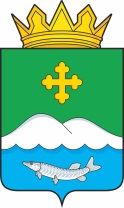 Дума Белозерского муниципального округаКурганской области РЕШЕНИЕот 23 декабря 2022 года № 288с. БелозерскоеО внесении изменений в решение Зарослинской сельской сельской Думы 
от 22 декабря 2021 года №6/1 «О бюджете Зарослинского сельсовета на 2022 год 
и плановый период 2023 и 2024 годов»В соответствие с Федеральным Законом от 6 октября 2003 года №131 ФЗ «Об общих принципах организации местного самоуправления в Российской Федерации», с Законом Курганской области от 29 декабря 2021 года №172 «О преобразовании муниципальных образований путем объединения всех поселений, входящих в состав Белозерского района Курганской области, во вновь образованное муниципальное образование – Белозерский муниципальный округ Курганской области» Дума Белозерского муниципального округаРЕШИЛА:1. Внести в решение Зарослинской сельской Думы от 22 декабря 2021 г. №6/1 «О бюджете Зарослинского сельсовета на 2022 год и плановый период 2023 и 2024 годов» следующие изменения: 1) Подпункт 1 пункта 1 статьи 1 изложить в следующей редакции: «Утвердить основные характеристики бюджета Зарослинского сельсовета на 2022 год:Общий объем доходов бюджета Зарослинского сельсовета в сумме 3354,6 тыс. рублей, в том числе:а) объем налоговых и неналоговых доходов в сумме 307,2 тыс. рублей; б) объем безвозмездных поступлений в сумме 3047,4 тыс. рублей, в том числе:объем безвозмездных поступлений от других бюджетов бюджетной системы Российской Федерации в сумме 3047,4 тыс. рублей, из них:- дотации бюджетам бюджетной системы Российской Федерации в сумме 2557,4 тыс. рублей;- субвенции бюджетам бюджетной системы Российской Федерации в сумме 40,6 тыс. рублей;- иные межбюджетные трансферты бюджетам бюджетной системы Российской Федерации в сумме 449,4 тыс. рублей;2) Подпункт 2 пункта 1 статьи 1 изложить в следующей редакции «общий объем расходов бюджета в сумме 3491,6 тыс. рублей»;3) Подпункт 3 пункта 1 статьи 1 изложить в следующей редакции «превышение расходов над доходами (дефицит) бюджета Зарослинского сельсовета в сумме 137,0 тыс. рублей.»;4) Приложение 1 изложить в редакции согласно приложению 1 к настоящему решению;5) Приложение 3 изложить в редакции согласно приложению 2 к настоящему решению;6) Приложение 5 изложить в редакции согласно приложению 3 к настоящему решению;7) Приложение 7 изложить в редакции согласно приложению 4 к настоящему решению.2. Настоящее решение разместить на официальном сайте Администрации Белозерского муниципального округа в информационно-телекоммуникационной сети Интернет.Председатель ДумыБелозерского муниципального округа                                                         П.А. МакаровГлаваБелозерского муниципального округа                                                         А.В. ЗавьяловПриложение 1к решению Думы Белозерского муниципального округаот 23 декабря 2022 года № 288«О внесении изменений в решение Зарослинской сельской Думы от 22 декабря 2021 года №6/1 «О бюджете Зарослинского сельсовета на 2022 год и на плановый период 2023 и 2024 годов»Источники внутреннего финансирования дефицита бюджета Зарослинского сельсовета на 2022 годПриложение 2к решению Думы Белозерского муниципального округаот 23 декабря 2022 года № 288«О внесении изменений в решение Зарослинской сельской Думы от 22 декабря 2021 года №6/1 «О бюджете Зарослинского сельсовета на 2022 год и на плановый период 2023 и 2024 годов»ПРОГРАММАмуниципальных заимствованийЗарослинского сельсовета на 2022 годПриложение 3к решению Думы Белозерского муниципального округаот 23 декабря 2022 года № 288«О внесении изменений в решение Зарослинской сельской Думы от 22 декабря 2021 года №6/1 «О бюджете Зарослинского сельсовета на 2022 год и на плановый период 2023 и 2024 годов»Распределение бюджетных ассигнований по разделам, подразделам классификации расходов бюджета Зарослинского сельсовета на 2022 годТыс.руб.Приложение 4к решению Думы Белозерского муниципального округаот 23 декабря 2022 года № 288«О внесении изменений в решение Зарослинской сельской Думы от 22 декабря 2021 года №6/1 «О бюджете Зарослинского сельсовета на 2022 год и на плановый период 2023 и 2024 годов»Ведомственная структура расходов на 2022 годТыс.руб.(тыс.руб.)                                                                                                              (тыс.руб.)                                                                                                              (тыс.руб.)                                                                                                              Код бюджетной классификации РФВиды государственных заимствованийПлан на годИсточники внутреннего финансирования дефицита бюджета-137,0из них:01030100100000810Погашение бюджетами поселений кредитов от других бюджетов бюджетной системы Российской Федерации в валюте Российской Федерации0,001020000020000710Получение кредитов от кредитных организаций бюджетами поселений в валюте РФ0,001050000000000000Изменение остатков средств на счетах по учету средств бюджета137,001050201000000510Увеличение прочих остатков денежных средств бюджетов поселений-3354,601050201000000610Уменьшение прочих остатков денежных средств бюджетов поселений3491,6Всего источников финансирования дефицита бюджета-137,0(тыс.руб.)(тыс.руб.)(тыс.руб.)(тыс.руб.)№ п/пВид долговых обязательствСуммав том числе средства, направляемые на финансирование дефицита бюджета Зарослинского сельссовета1.Кредиты, привлекаемые в бюджет Зарослинского сельсовета от других бюджетов бюджетной системы Курганской области00     в том числе:объем привлечения, из них:00- на пополнение остатков средств на счете бюджета00объем средств, направленных на погашение основной суммы долга, из них:00- по бюджетным кредитам, привлеченным на пополнение остатков средств на счете бюджета002.Кредиты, привлекаемые в бюджет Зарослинского сельсовета от кредитных организаций00     в том числе:объем привлечения00объем средств, направленных на погашение основной суммы долга003.Исполнение государственных гарантий00Всего:00Наименование РзПРплан на годОБЩЕГОСУДАРСТВЕННЫЕ ВОПРОСЫ011933,2Функционирование высшего должностного лица субъекта Российской Федерации и муниципального образования0102192,0Функционирование Правительства Российской Федерации, высших исполнительных органов государственной власти субъектов Российской Федерации, местных администраций0104868,4Другие общегосударственные вопросы0113872,8НАЦИОНАЛЬНАЯ ОБОРОНА0240,6Мобилизационная и вневойсковая подготовка020340,6НАЦИОНАЛЬНАЯ БЕЗОПАСНОСТЬ И ПРАВООХРАНИТЕЛЬНАЯ ДЕЯТЕЛЬНОСТЬ03811,0Обеспечение пожарной безопасности0310811,0НАЦИОНАЛЬНАЯ ЭКОНОМИКА0484,3Дорожное хозяйство (дорожные фонды)040984,3ЖИЛИЩНО - КОММУНАЛЬНОЕ ХОЗЯЙСТВО0511,8Благоустройство050311,8ОБРАЗОВАНИЕ07493,8Общее образование0702493,8КУЛЬТУРА, КИНЕМАТОГРАФИЯ08116,9Другие вопросы в области культуры, кинематографии 0804116,9ИТОГО РАСХОДОВ3491,6Наименование РаспРазделподразделЦСВРплан 2022 год Администрация Зарослинского сельсовета0993491,6ОБЩЕГОСУДАРСТВЕННЫЕ ВОПРОСЫ09901001060,4Функционирование высшего должностного лица субъекта Российской Федерации и муниципального образования0990102192,0Глава муниципального образования09901027110083010192,0Расходы на выплату персоналу в целях обеспечения выполнения функций государственными (муниципальными) органами, казенными учреждениями, органами управления государственными внебюджетными фондами09901027110083010100192,0Функционирование Правительства Российской Федерации, высших исполнительных органов государственной власти субъектов Российской Федерации, местных администраций0990104868,4Центральный аппарат09901047130083040868,4Расходы на выплату персоналу в целях обеспечения выполнения функций государственными (муниципальными) органами, казенными учреждениями, органами управления государственными внебюджетными фондами09901047130083040100708,9Закупка товаров, работ и услуг для обеспечения государственных (муниципальных) нужд0990104713008304020089,2Иные бюджетные ассигнования0990104713008304080070,3Осуществление государственных полномочий по определению перечня должностных лиц, уполномоченных составлять протоколы об административных правонарушениях 099011371400161000,004Закупка товаров, работ и услуг для обеспечения государственных (муниципальных) нужд099011371400161002000,004Содержание муниципального имущества09901137140083270719,8Расходы на выплату персоналу в целях обеспечения выполнения функций государственными (муниципальными) органами, казенными учреждениями, органами управления государственными внебюджетными фондами 09901137140083270100719,8НАЦИОНАЛЬНАЯ ОБОРОНА099020340,6Осуществление первичного воинского учета на территориях, где отсутствуют военные комиссариаты 0990203714005118040,6Расходы на выплату персоналу в целях обеспечения выполнения функций государственными (муниципальными) органами, казенными учреждениями, органами управления государственными внебюджетными фондами Межбюджетные трансферты0990203714005118010029,5Закупка товаров, работ и услуг для обеспечения государственных (муниципальных) нужд 0990203714005118020011,1НАЦИОНАЛЬНАЯ БЕЗОПАСНОСТЬ И ПРАВООХРАНИТЕЛЬНАЯ ДЕЯТЕЛЬНОСТЬ0990300811,0Обеспечение пожарной безопасности 0990310811,0Обеспечение деятельности муниципальных пожарных постов09903100100183090811,0Расходы на выплату персоналу в целях обеспечения выполнения функций государственными (муниципальными) органами, казенными учреждениями, органами управления государственными внебюджетными фондами09903100100183090100798,9Закупка товаров, работ и услуг для обеспечения государственных (муниципальных) нужд0990310010018309020012,1НАЦИОНАЛЬНАЯ ЭКОНОМИКА099040059,7Дорожное хозяйство (дорожные фонды)099040959,7Дорожное хозяйство (дорожные фонды)0990409714008311059,7Закупка товаров, работ и услуг для обеспечения государственных (муниципальных) нужд0990409714008311020059,7ЖИЛИЩНО-КОММУНАЛЬНОЕ ХОЗЯЙСТВО099050011,8Благоустройство099050311,8Прочие мероприятия по благоустройству0990503070018318011,8Закупка товаров, работ и услуг для обеспечения государственных (муниципальных) нужд0990503070018318020011,8ОБРАЗОВАНИЕ0990700493,8Общее образование0990702493,8Развитие общего образования09907027140083220493,8Закупка товаров, работ и услуг для обеспечения государственных (муниципальных) нужд 09907027140083220200484,3Иные бюджетные ассигнования 099070271400832208009,5 КУЛЬТУРА И КИНЕМАТОГРАФИЯ0990800116,9Другие вопросы в области культуры, кинематографии0990804116,9Обеспечение деятельности хозяйственной группы09908040900183250116,9Расходы на выплату персоналу в целях обеспечения выполнения функций государственными (муниципальными) органами, казенными учреждениями, органами управления государственными внебюджетными фондами Закупка товаров, работ и услуг для обеспечения государственных (муниципальных) нужд09908040900183250100116,9Межбюджетные трансферты, передаваемые бюджетам муниципальных районов на осуществление части полномочий по решению вопросов местного значения в соответствии с заключенными соглашениями по исполнению бюджетов поселений92601136150080430153,0Межбюджетные трансферты92601136150080430500153,0Межбюджетные трансферты, передаваемые бюджетам муниципальных районов на осуществление части полномочий по решению вопросов местного значения в соответствии с заключенными соглашениями по распоряжению бюджетными средствами муниципального дорожного фонда бюджетов поселений9260113714008104024,6Межбюджетные трансферты9260113714008104050024,6Итого3491,6